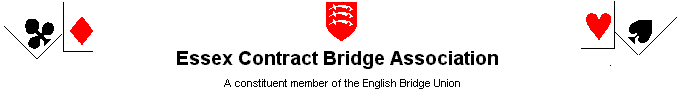 Minutes of the Committee Meeting held at 19.30 on Zoom on Wednesday 6 April 2022 Present Petra Bromfield, Pat Johnson, Paul Mollison, Val Mollison, Sue Thorburn Apologies Linda FleetWelcome Paul Mollison welcomed those present.  Minutes of the last meeting held on Wednesday 12 January 2021 These had been circulated prior to the meeting.  It was agreed that the minutes were a correct record of the meeting. A copy was signed on behalf of the chairman.Matters arising from the minutes not already included in the agenda Val confirmed she will continue to talk to other counties about combining online events.Reports from OfficersGeneral Secretary (Sue Thorburn) F2F bridge is still running well below pre-pandemic levels. An update on the position is attached.Sue has received some comments following the request for ideas on restructuring bridge in Essex. She will give it another week or two before circulating.  Treasurer (Linda Fleet)Bank Balance at 12.01.2022£10,617 - Barclays and Lloyds (£10,465 – May 2021)£16,224 – Skipton  (£16,163 – April 2020)Competitions The Gwen Herga profit was £92 and the Cornell £51.  Barbara Cornell again sponsored the competition and her donation has been given to First Class Bridge as the winning club. The question of reintroducing prizes will be reviewed when we have a better idea on how the reintroduction of F2F bridge is going.Independent Examiner  Petra will be independent examiner for the 2021/22 accounts.Friendly matches It was agreed friendly matches will only funded by the ECBA if agreed by the committee.  Tournament Secretary (Val Mollison) Teams of 4   There is a difference of opinion between teams playing in competitions which means it is necessary to set default arrangements.  |The default will be F2F but matches can be online if both teams agree. If a team refuses to play F2F they will forfeit the match.Gwen Herga Low numbers have made it difficult to continue with two sections and it may be necessary to run a single event in future,Championship Pairs Val confirmed this will continue to be for Essex players only as long as there are sufficient entries.Shareholders (Linda Fleet)Nothing to reportWebmaster (Petra Bromfield) Business as usual. Petra is keeping an eye on the changes in the booking system.Calendar (Pat Johnson)Pat has circulated the draft calendar. EBU dates for 2022/23 are now available but there are still some ECL matches to finalise. She will give Petra updates for publication. It was agreed that low numbers mean there is potential for cancellation so it is important to have early registration and an early cut off date to avoid unnecessary booking of an outside director. Herts/Essex joint venture.  The 30/31 July 2022 event is f2f and Linda will contact Bernie to confirm he will continue to provide tea and biscuits. EBU licences are now conditional of at least one of the GP days are f2f and have agreed that the 17/18 September 2022 and 16/17 September 2023 can be online with a 50% increase in the licence fee Chairman of Selectors  Ian Moss has expressed an interest in being chairman of selectors. Paul will discuss this with him.AGM   The AGM will take place at 2.30 on 14 May. There will not be a full competition but there can be casual play after the event. Tea and biscuits will be available in Bernie’s room and Val will provide some wine.  Date of next meeting  The next meeting will be held on Zoom at 7.30pm on 29 June 2022. Paul then closed the meetingF2F bridge at affiliated Essex ClubsThe information below has been taken from their websites. Last update 6 April 2022Tables			March 2022				Nov 2021	Apple  			4.5-7					7-9.5Billericay Mayflower 	6.5-7.5					6-9Possible merger with Mountnessing?Brevion		8-11					9-10Encourages inexperienced players so comparable to unaffiliated clubs.Chelmsford  		No F2F bridge. Several online sessionsFelsted 		4.5-7					6.5-9Hamlet Court  No website. Possible merger with Thorpe Bay?Hutton – no venue. Online only.Lingwood –F2F suspended. May reopen in MayLoughton 		3-4.5					2.5-6.5Mid-Essex  Several  F2F and online sessions. March numbers very similar to NovemberMountnessing 		4.5-7.5					7-8.5Rochford & Rayleigh  Seems to have reopened as Rayleigh. Not on EBU website so assume unaffiliatedSouthend & Leigh 	2-10.5					3.5-12St Anne’s 		4.5-6.5					5-8Thorpe Bay 		4.5-11.5				5.5-13.5F2F sessions are afternoon onlyUpminster 		6-8					5.5-9.5& Cranham Waltham Forest 	3-3.5					no F2FWestbury 		5-9					6-8.5Anecdotally daytime sessions are more successful than evening although numbers are down. Unaffiliated clubs also seem to be doing better although numbers are lower than pre-pandemic.